لجنة البرنامج والميزانيةالدورة الثانية والعشرونجنيف، من 1 إلى 5 سبتمبر 2014تقرير عن تنفيذ توصيات وحدة التفتيش المشتركة بشأن استعراض الهيئات التشريعية للويبومن إعداد الأمانةتقدّم هذه الوثيقة لمحة عن وضع تنفيذ توصيات وحدة التفتيش المشتركة للهيئات التشريعية للويبو التي وضعتها بعد عمليات الاستعراض التي أجرتها في الفترة من 2010 إلى 2013، وتتضمّن التوصيات التي وجهتها وحدة التفتيش المشتركة إلى الهيئات التشريعية للويبو عقب استعراض الإدارة والتسيير في الويبو. وتُقَدَّم ردود الأمانة الكاملة على استعراض وحدة التفتيش المشتركة (الوثيقة JIU/REP/2014/2) منفصلةً إلى لجنة البرنامج والميزانية ويمكن الاطّلاع عليها في الوثيقة WO/PBC/22/20.ويتضمن مرفق هذه الوثيقة التوصيات الموجهة إلى الهيئات التشريعية لمؤسسات منظومة الأمم المتحدة إضافةً إلى الوضع الحالي لقبول/تنفيذ هذه التوصيات. ويتضمّن المرفق التوصيات التي كانت عالقة في تاريخ هذا التقرير وتلك التي نُفِّذَت منذ التقرير السابق عن تنفيذ توصيات وحدة التفتيش المشتركة (WO/PBC/21/16).وتضمّن التقرير السابق 24 توصية موجهة إلى الهيئات التشريعية للويبو، مع الإشارة إلى التوصيات التي نُفِّذَت وتلك التي لم تكن مناسبة ولم تتكرَّر في هذا التقرير. وأضيفت أربع توصيات جديدة إلى التقرير، وبذلك أصبح عدد التوصيات الإجمالي الواردة في المرفق 24 توصيةً، وهي كالتالي:(أ)	اثنتا عشرة توصية قُبِلَت ونُفِّذَت؛(ب)	وتوصيتان قُبِلتا ويجري العمل على تنفيذها؛(ج)	وعشر توصيات قيد النظر.وفيما يلي فقرة القرار المقترحة.أحاطت لجنة البرنامج والميزانية علماً بوضع تنفيذ توصيات وحدة التفتيش المشتركة الموجهة إلى الهيئات التشريعية للويبو وأحاطت علماً أيضاً بأن اثنتي عشرة توصية نُفِّذَت واثنتين قُبِلتا وهما قيد التنفيذ وعشر توصيات لا تزال قيد النظر. (الوثيقة WO/PBC/22/23).[يلي ذلك مرفق الوثيقة ]توصيات وحدة التفتيش المشتركة الموجهة إلى الهيئات التشريعية للويبو[نهاية المرفق والوثيقة]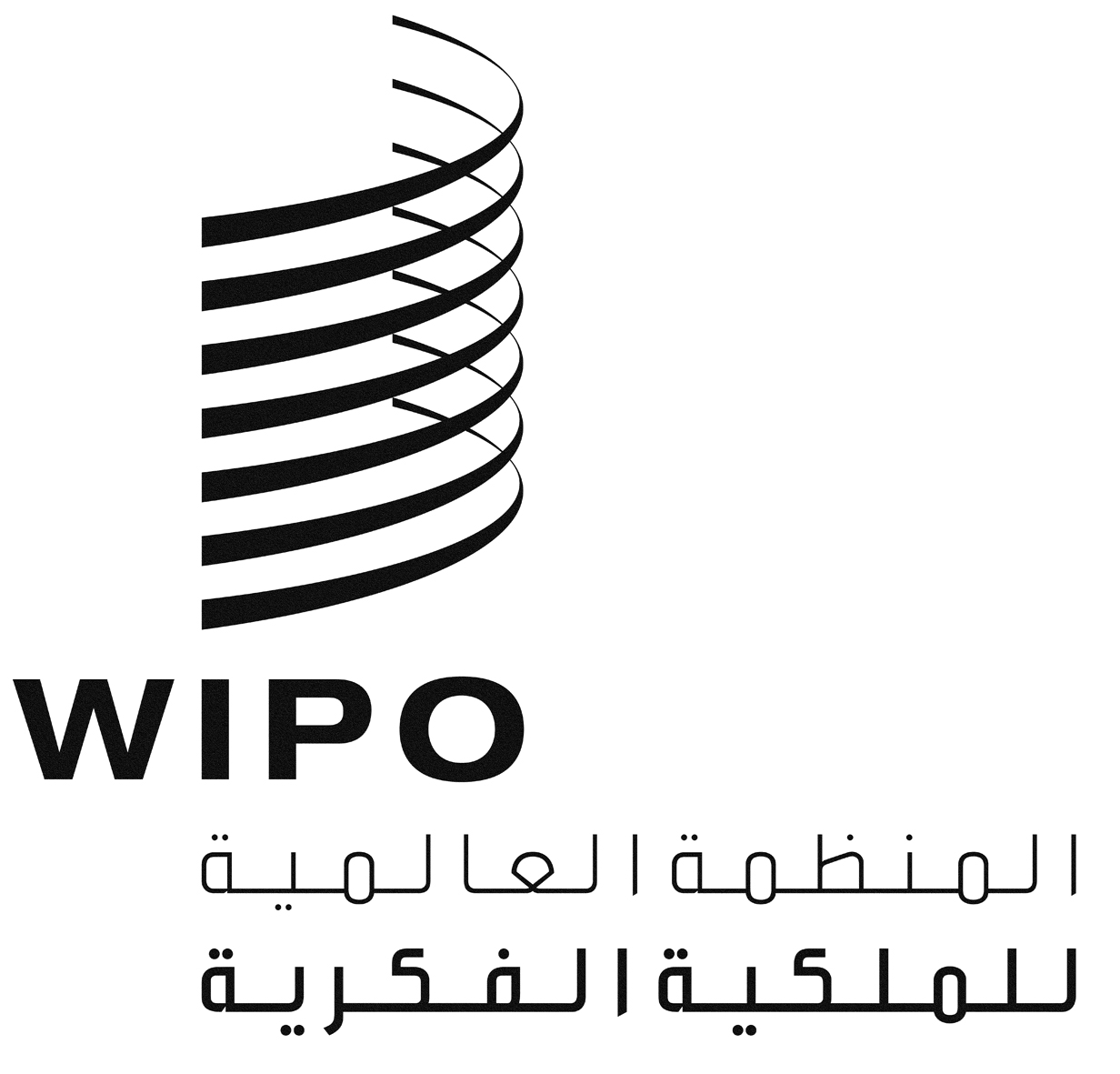 AWO/PBC/22/23WO/PBC/22/23WO/PBC/22/23الأصل: بالإنكليزيةالأصل: بالإنكليزيةالأصل: بالإنكليزيةالتاريخ: 14 يوليو 2014التاريخ: 14 يوليو 2014التاريخ: 14 يوليو 2014التوصيةالجهة المسؤولةالقبولالتنفيذتقييم الإدارة/الجهة المنسقة توصيات من الاستعراضات التي أجرتها وحدة التفتيش المشتركة في سنة 2014توصيات من الاستعراضات التي أجرتها وحدة التفتيش المشتركة في سنة 2014توصيات من الاستعراضات التي أجرتها وحدة التفتيش المشتركة في سنة 2014توصيات من الاستعراضات التي أجرتها وحدة التفتيش المشتركة في سنة 2014توصيات من الاستعراضات التي أجرتها وحدة التفتيش المشتركة في سنة 2014JIU/REP/2014/2: "استعراض الإدارة والتسيير في المنظمة العالمية للملكية الفكرية (الويبو)"JIU/REP/2014/2: "استعراض الإدارة والتسيير في المنظمة العالمية للملكية الفكرية (الويبو)"JIU/REP/2014/2: "استعراض الإدارة والتسيير في المنظمة العالمية للملكية الفكرية (الويبو)"JIU/REP/2014/2: "استعراض الإدارة والتسيير في المنظمة العالمية للملكية الفكرية (الويبو)"JIU/REP/2014/2: "استعراض الإدارة والتسيير في المنظمة العالمية للملكية الفكرية (الويبو)"التوصية 1. ينبغي أن تراجع الجمعية العامة للويبو إطار الحوكمة في الويبو وكذلك الممارسات الحالية بهدف تعزيز قدرة الهيئات الرئاسية على إرشاد عمل المنظمة ورصده. وفي إطار هذه العملية، قد ترغب الدول الأعضاء في أن تنظر خلال مداولاتها في الخيارات المقترحة بهذا التقرير.رئيس الموظفينقيد النظرأرسل المدير العام للويبو في 30 مايو 2014 رسالة إلى رئيسة الجمعية العامة للويبو لاسترعاء انتباهها إلى هذه التوصية.التوصية 6. ينبغي أن تعيد لجنة التنسيق النظر في المبادئ الحالية المتعلقة بالتوزيع الجغرافي بغية ضمان مزيد من التنوع الجغرافي داخل القوى العاملة المهنية في الويبو.مدير إدارة الموارد البشريةقيد النظرأرسل المدير العام للويبو رسالةً في 30 مايو 2014 إلى رئيس لجنة الويبو للتنسيق لاسترعاء انتباهه إلى هذه التوصية.توصيات من الاستعراضات التي أجرتها وحدة التفتيش المشتركة في سنة 2013توصيات من الاستعراضات التي أجرتها وحدة التفتيش المشتركة في سنة 2013توصيات من الاستعراضات التي أجرتها وحدة التفتيش المشتركة في سنة 2013توصيات من الاستعراضات التي أجرتها وحدة التفتيش المشتركة في سنة 2013توصيات من الاستعراضات التي أجرتها وحدة التفتيش المشتركة في سنة 2013JIU/REP/2013/1: " استعراض الاتفاقات الطويلة الأجل في مجال المشتريات"JIU/REP/2013/1: " استعراض الاتفاقات الطويلة الأجل في مجال المشتريات"JIU/REP/2013/1: " استعراض الاتفاقات الطويلة الأجل في مجال المشتريات"JIU/REP/2013/1: " استعراض الاتفاقات الطويلة الأجل في مجال المشتريات"JIU/REP/2013/1: " استعراض الاتفاقات الطويلة الأجل في مجال المشتريات"التوصية 5. ينبغي أن تمارس الهيئات التشريعية/مجالس الإدارة دورها الرقابي على مهمة الشراء والأنشطة المتعلقة بالمشتريات بغرض التأكد من أن مهمة الشراء تؤدي على نحو ملائم دورها الاستراتيجي وأن الأنشطة المتعلقة بالمشتريات، بما فيها الاتفاقات الطويلة الأجل، يجري الاضطلاع بها على أساس خطط واستراتيجيات سليمة للشراء.مدير شعبة المشتريات والسفرمقبولةنُفذتتبلّغ الويبو عن أنشطة المشتريات وتحقيق النتائج المتوقعة بواسطة تقرير أداء البرنامج الذي ترسله إلى الدول الأعضاء وتخضع بانتظام لعمليات تدقيق ينفذها مدققون خارجيون وداخليون وتقدم تقارير بانتظام إلى لجنة الويبو الاستشارية المستقلة للرقابة عن سير تنفيذ توصيات المدققين.توصيات من الاستعراضات التي أجرتها وحدة التفتيش المشتركة في سنة 2012توصيات من الاستعراضات التي أجرتها وحدة التفتيش المشتركة في سنة 2012توصيات من الاستعراضات التي أجرتها وحدة التفتيش المشتركة في سنة 2012توصيات من الاستعراضات التي أجرتها وحدة التفتيش المشتركة في سنة 2012توصيات من الاستعراضات التي أجرتها وحدة التفتيش المشتركة في سنة 2012JIU/REP/2012/2: "إدارة الإجازات المرضية في منظومة الأمم المتحدة"JIU/REP/2012/2: "إدارة الإجازات المرضية في منظومة الأمم المتحدة"JIU/REP/2012/2: "إدارة الإجازات المرضية في منظومة الأمم المتحدة"JIU/REP/2012/2: "إدارة الإجازات المرضية في منظومة الأمم المتحدة"JIU/REP/2012/2: "إدارة الإجازات المرضية في منظومة الأمم المتحدة"التوصية 5. ينبغي أن تطلب الهيئات التشريعية للمؤسسات التابعة لمنظومة الأمم المتحدة من الرؤساء التنفيذيين تزويدها بتقارير شاملة، سنوية أو مرة كل سنتين، عن الإجازات المرضية تتضمن بيانات إحصائية وبيانات عن التكلفة والتدابير المتخذة من طرف المؤسسة للحد من التغيّب في إجازات مرضية.مدير إدارة الموارد البشريةمقبولةنُفذتتقدّم الويبو بيانات إحصائية عن الإجازات المرضية والتغيّب إلى الدول الأعضاء في تقريرها السنوي عن الموارد البشرية.JIU/REP/2012/8: "استعراض النظم المركزية لتخطيط الموارد في منظمات الأمم المتحدة "JIU/REP/2012/8: "استعراض النظم المركزية لتخطيط الموارد في منظمات الأمم المتحدة "JIU/REP/2012/8: "استعراض النظم المركزية لتخطيط الموارد في منظمات الأمم المتحدة "JIU/REP/2012/8: "استعراض النظم المركزية لتخطيط الموارد في منظمات الأمم المتحدة "JIU/REP/2012/8: "استعراض النظم المركزية لتخطيط الموارد في منظمات الأمم المتحدة "التوصية 2. ينبغي للهيئات التشريعية/مجالس الإدارة في مؤسسات منظومة الأمم المتحدة أن تضطلع على أساس مستمر بدورها في مراقبة مشاريع نظم التخطيط التي تعنيها والإشراف عليها، بما يشمل تطبيقها، وصيانتها، وسياسات توسعتها، وفعاليتها من حيث التكلفة، وإنجاز أهدافها العامة.مدير إدارة تخطيط البرامج والشؤون الماليةمقبولةنُفذتتشرف لجنة البرنامج والميزانية على تنفيذ محفظة مشروعات التخطيط للموارد المؤسسية.JIU/REP/2012/9: "اللجوء إلى دفع المبلغ الإجمالي دفعة واحدة بدلاً من الاستحقاقات"JIU/REP/2012/9: "اللجوء إلى دفع المبلغ الإجمالي دفعة واحدة بدلاً من الاستحقاقات"JIU/REP/2012/9: "اللجوء إلى دفع المبلغ الإجمالي دفعة واحدة بدلاً من الاستحقاقات"JIU/REP/2012/9: "اللجوء إلى دفع المبلغ الإجمالي دفعة واحدة بدلاً من الاستحقاقات"JIU/REP/2012/9: "اللجوء إلى دفع المبلغ الإجمالي دفعة واحدة بدلاً من الاستحقاقات"التوصية 1. ينبغي أن تطلب الهيئات التشريعية/مجالس الإدارات في مؤسسات منظومة الأمم المتحدة إلى الرؤساء التنفيذيين للمؤسسات المعنية إعداد تقرير عن استخدام خيار دفع مبلغ إجمالي دفعة واحدة للسفر في إجازة زيارة الوطن يتضمن، في جملة أمور، مقارنة على مدى فترة سنتين لتكاليف إتاحة خيار دفع مبلغ إجمالي دفعة واحدة وتكاليف تنظيم ترتيبات السفر لموظفي المقار المستحقين. وينبغي للهيئة التشريعية/مجلس الإدارة، لدى اختتام النظر في التقرير، أن تبتَّ في عام 2015 فيما إذا كان ينبغي اتخاذ أي إجراء يُرى أنه ملائم في هذا الشأن.مدير شعبة المشتريات والسفر مقبولةنُفذتدرست الويبو خيار دفع مبلغ إجمالي دفعة واحدة للسفر في إجازة زيارة الوطن، كما استعرضتها أيضاً شعبة التدقيق الداخلي والرقابة الإدارية في تقريرها عام 2012 عن سياسات السفر في الويبو. وتتيح سياسة الويبو المتعلقة بإجازة الزيارة إلى الوطن للموظفين خيار الحصول على المبلغ الإجمالي دفعة واحدة. والتمست الدول الأعضاء في جمعياتها عام 2013 "من الأمانة السعي إلى تحقيق المزيد من الوفورات في إطار الميزانية العادية، من خلال جملة أمور منها تنفيذ جميع توصيات شعبة التدقيق الداخلي والرقابة الإدارية بشأن سياسة الأسفار". وصدرت سياسة إجازة زيارة الوطن المراجعة في عام 2014.التوصية 3. ينبغي أن تطلب الهيئات التشريعية/مجالس الإدارة في مؤسسات منظومة الأمم المتحدة إلى رؤسائها التنفيذيين، إن لم يسبق لهم أن فعلوا ذلك، تعليق دفع بدل الإقامة اليومي الإضافي (بنسبة 15 أو 40 بالمائة) إلى المسؤولين الذين يسافرون على حساب ميزانيات المؤسسات.مدير شعبة المشتريات والسفر قيد النظراستُعرض مؤخراً بدل الإقامة اليومي خلال الرحلات الليلية وخُفض. وتُدرَس مسألة بدل الإقامة اليومي الإضافي. JIU/REP/2012/10: "العلاقات بين الموظفين والإدارة في وكالات الأمم المتحدة المتخصصة والمنظومة المشتركة"JIU/REP/2012/10: "العلاقات بين الموظفين والإدارة في وكالات الأمم المتحدة المتخصصة والمنظومة المشتركة"JIU/REP/2012/10: "العلاقات بين الموظفين والإدارة في وكالات الأمم المتحدة المتخصصة والمنظومة المشتركة"JIU/REP/2012/10: "العلاقات بين الموظفين والإدارة في وكالات الأمم المتحدة المتخصصة والمنظومة المشتركة"JIU/REP/2012/10: "العلاقات بين الموظفين والإدارة في وكالات الأمم المتحدة المتخصصة والمنظومة المشتركة"التوصية 5. ينبغي لمجالس الإدارة في المؤسسات قيد الاستعراض التي لها مقر ميداني تكليف رؤسائها التنفيذيين بأن يضمنوا، عند إعداد تقارير بشأن قضايا الموارد البشرية، تقديم تفاصيل محددة عن التحديات التي يواجهها الموظفون الميدانيون.مدير إدارة الموارد البشريةمقبولةنُفذتعدد موظفي الويبو العاملين في مكاتب خارج جنيف هو عدد صغير (10 موظفين)، يتوزعون على مراكز عمل في نيويورك وطوكيو وسنغافورة وريو دي جانيرو. وسيُفتَتَح مكتبا موسكو وبيجين في النصف الثاني من عام 2014. وسيتضمن تقرير الموارد البشرية السنوي بالتفصيل كل التحديات التي يواجهها الموظفون، وبالتحديد الميدانيون منهم.التوصية 8. ينبغي للهيئات التشريعية أو مجالس الإدارة في المؤسسات قيد الاستعراض تكليف رؤسائها التنفيذيين بإعطاء الأولوية لوضع صيغة لتقاسم العبء والاتفاق فيما يخص تمويل جميع التكاليف المرتبطة بمهمة التمثيل لموظفي اتحادات الموظفين المعترف بها في النظام الأساسي والنظام الداخلي للجنة الخدمة المدنية الدولية. مدير إدارة الموارد البشريةقيد النظرهذه التوصية قيد النظر في الويبو.وتموّل الويبو حالياً الأمين العام لاتحاد رابطات الموظفين المدنيين الدوليين الذي هو موظف في الويبو يعمل بدوام كامل في الاتحاد حتى شهر فبراير 2015. JIU/REP/2012/12: "التخطيط الاستراتيجي في منظومة الأمم المتحدة"JIU/REP/2012/12: "التخطيط الاستراتيجي في منظومة الأمم المتحدة"JIU/REP/2012/12: "التخطيط الاستراتيجي في منظومة الأمم المتحدة"JIU/REP/2012/12: "التخطيط الاستراتيجي في منظومة الأمم المتحدة"JIU/REP/2012/12: "التخطيط الاستراتيجي في منظومة الأمم المتحدة"التوصية 4. ينبغي أن تعمل الهيئات التشريعية لمؤسسات منظومة الأمم المتحدة على صياغة وتحديد أطر استراتيجية قطاعية وجيهة على نطاق المنظومة عن طريق المجلس الاقتصادي والاجتماعي لتحقيق الأهداف الطويلة الأجل المحدَّدة في الوثيقة الختامية لمؤتمر القمة العالمي لعام 2005، التي اعتمدتها الجمعية العامة في قرارها 60/1، فضلاً عن الأهداف التي تحدِّدها بعثات وولايات مؤسسات المنظومة نتيجة للمؤتمرات العالمية.مدير إدارة تخطيط البرامج والشؤون المالية(المراقب)قيد النظرتغطي خطة الويبو الاستراتيجية الحالية للأجل المتوسط الفترة 2010/15 ويوضع إطار النتائج في الويبو مرة كل سنتين. ونظرا إلى الطبيعة التقنية والتخصصية لعمل الويبو فإن أيا من أداتي التخطيط الاستراتيجي المذكورتين لم تُصغ أو تُحدد عن طريق المجلس الاقتصادي والاجتماعي. وتظل الويبو مركزة على أداء دورها في المساعدة على تحقيق الأهداف الإنمائية للألفية. وتبيّن أنشطتنا المتعلقة بجدول أعمال التنمية التزامنا بمساعدة الدول الأعضاء على الانتفاع بنظام الملكية الفكرية من أجل تحقيق التنمية الاقتصادية والاجتماعية والثقافية. وفي حين أن الويبو تبذل جهوداً كبيرة في هذا الشأن، فإن طبيعة الدعم المقدم تجعل من الصعب التخطيط لهذه الأنشطة وتركيزها مباشرة على تحقيق الأهداف الإنمائية للألفية.التوصية 5. ينبغي أن تصدر الهيئات التشريعية لمؤسسات منظومة الأمم المتحدة تعليمات إلى الأمانة التابعة لكل منها لاعتماد التدابير اللازمة بحلول نهاية عام 2015 من أجل ضمان مواءمة و/أو توافق دورات وضع خططها الاستراتيجية بحيث تكون جميع المؤسسات جاهزة لبدء دورة جديدة متوائمة لتقديم التقارير إلى الدول الأعضاء في عام 2016.مدير إدارة تخطيط البرامج والشؤون المالية (المراقب)مقبولةنُفذتتغطي خطة الويبو الاستراتيجية الحالية للأجل المتوسط الفترة 2010/15 وبذلك فهي متوائمة مع الاقتراح. ولكن يجب أن نضع في الاعتبار أن فترة دورة التخطيط في الويبو حالياً هي ست سنوات.توصيات من الاستعراضات التي أجرتها وحدة التفتيش المشتركة في سنة 2011توصيات من الاستعراضات التي أجرتها وحدة التفتيش المشتركة في سنة 2011توصيات من الاستعراضات التي أجرتها وحدة التفتيش المشتركة في سنة 2011توصيات من الاستعراضات التي أجرتها وحدة التفتيش المشتركة في سنة 2011توصيات من الاستعراضات التي أجرتها وحدة التفتيش المشتركة في سنة 2011JIU/REP/2011/1: "استعراض الخدمة الطبية في منظومة الأمم المتحدة"JIU/REP/2011/1: "استعراض الخدمة الطبية في منظومة الأمم المتحدة"JIU/REP/2011/1: "استعراض الخدمة الطبية في منظومة الأمم المتحدة"JIU/REP/2011/1: "استعراض الخدمة الطبية في منظومة الأمم المتحدة"JIU/REP/2011/1: "استعراض الخدمة الطبية في منظومة الأمم المتحدة"التوصية 2. ينبغي للهيئات التشريعية لمؤسسات منظومة الأمم المتحدة أن تعتمد معايير ملائمة فيما يتعلق بقضايا السلامة والصحة المهنيتين، مع مراعاة وكفالة التوافق مع التعديلات الناشئة في معايير السلامة والأمن التشغيلية الدنيا.مدير إدارة الموارد البشريةمقبولةقيد التنفيذبدأت لجنة السلامة والصحة المهنية عملها في الويبو في ديسمبر 2013 وهي تجتمع بانتظام وتقدّم توصيات متعلقة بمسائل تؤثر في صحة الموظفين وسلامتهم.JIU/REP/2011/3: "التعاون فيما بين بلدان الجنوب والتعاون الثلاثي في منظومة الأمم المتحدة"JIU/REP/2011/3: "التعاون فيما بين بلدان الجنوب والتعاون الثلاثي في منظومة الأمم المتحدة"JIU/REP/2011/3: "التعاون فيما بين بلدان الجنوب والتعاون الثلاثي في منظومة الأمم المتحدة"JIU/REP/2011/3: "التعاون فيما بين بلدان الجنوب والتعاون الثلاثي في منظومة الأمم المتحدة"JIU/REP/2011/3: "التعاون فيما بين بلدان الجنوب والتعاون الثلاثي في منظومة الأمم المتحدة"التوصية 3. ينبغي للهيئات التشريعية لمؤسسات منظومة الأمم المتحدة أن تطلب إلى الرؤساء التنفيذيين إنشاء هياكل وآليات ومراكز اتصال محددة ومخصصة، تكلف بوضع سياسة مؤسسية واستراتيجية دعم خاصتين بكل وكالة، وضمان التنسيق بشأن التعاون فيما بين بلدان الجنوب والتعاون الثلاثي داخل منظمات كل منهم وبين الوكالات، من خلال إعادة توزيع ما يلزم من الموظفين والموارد لهذا الغرض، حسب الاقتضاء.المدير الرئيسيلشعبة النفاذ إلى المعلومات والمعارفقيد النظروافقت اللجنة المعنية بالتنمية والملكية الفكرية خلال جلستها الثالثة عشرة في مايو 2014 على تمديد مشروع "تعزيز التعاون حول الملكية الفكرية والتنمية فيما بين بلدان الجنوب من بلدان نامية وبلدان أقل نمواً" سنةً واحدة لإتاحة المجال أمام الدول الأعضاء والأمانة لإعداد "خارطة طريق لتعميم التعاون فيما بين بلدان الجنوب باعتباره استراتيجية تنفيذ لإتمام النُهُج الحالية والنظر في إيجاد وظيفة تنسيق مُخصَّصة تُنسِّق أيضاً مع المنظمات الأخرى داخل منظومة الأمم المتحدة وخارجها، وفي إضفاء الطابع الرسمي على التعاون مع مكتب الأمم المتحدة للتعاون فيما بين بلدان الجنوب" (الرجاء الاطّلاع على الفقرة 7 من ملخص الرئيس على الرابط التالي http://www.wipo.int/edocs/mdocs/mdocs/ar/cdip_13/cdip_13_summary.pdfوعلى الصفحة الثالثة من مرفق الوثيقة CDIP13/4 على الرابط التالي http://www.wipo.int/edocs/mdocs/mdocs/ar/cdip_13/cdip_13_4.pdf). والأمانة تتابع هذه المسألة.التوصية 9. ينبغي للهيئات التشريعية لمؤسسات منظومة الأمم المتحدة أن تطلب إلى الرؤساء التنفيذيين تخصيص نسبة معينة - لا تقل عن 0,5 بالمائة - من موارد الميزانية الأساسية من أجل تعزيز التعاون بين بلدان الجنوب في مجالات اختصاص كل منهم، وذلك بالتشاور مع البلدان المستفيدة من البرامج؛ والاتفاق مع الدول المانحة لاستخدام جزء محدد من الموارد الخارجة عن الميزانية لتمويل مبادرات التعاون بين بلدان الجنوب والتعاون الثلاثي.المدير الرئيسيلشعبة النفاذ إلى المعلومات والمعارفقيد النظروافقت اللجنة المعنية بالتنمية والملكية الفكرية خلال جلستها الثالثة عشرة في مايو 2014 على تمديد مشروع "تعزيز التعاون حول الملكية الفكرية والتنمية فيما بين بلدان الجنوب من بلدان نامية وبلدان أقل نمواً" سنةً واحدة لإتاحة المجال أمام الدول الأعضاء والأمانة لإعداد "خارطة طريق لتعميم التعاون فيما بين بلدان الجنوب باعتباره استراتيجية تنفيذ لإتمام النُهُج الحالية والنظر في إيجاد وظيفة تنسيق مُخصَّصة تُنسِّق أيضاً مع المنظمات الأخرى داخل منظومة الأمم المتحدة وخارجها، وفي إضفاء الطابع الرسمي على التعاون مع مكتب الأمم المتحدة للتعاون فيما بين بلدان الجنوب" (الرجاء الاطّلاع على الفقرة 7 من ملخص الرئيس على الرابط التالي http://www.wipo.int/edocs/mdocs/mdocs/ar/cdip_13/cdip_13_summary.pdfوعلى الصفحة الثالثة من مرفق الوثيقة CDIP13/4 على الرابط التالي http://www.wipo.int/edocs/mdocs/mdocs/ar/cdip_13/cdip_13_4.pdf). والأمانة تتابع هذه المسألة.JIU/REP/2011/4: "تعدد اللغات في مؤسسات منظومة الأمم المتحدة: حالة التنفيذ"JIU/REP/2011/4: "تعدد اللغات في مؤسسات منظومة الأمم المتحدة: حالة التنفيذ"JIU/REP/2011/4: "تعدد اللغات في مؤسسات منظومة الأمم المتحدة: حالة التنفيذ"JIU/REP/2011/4: "تعدد اللغات في مؤسسات منظومة الأمم المتحدة: حالة التنفيذ"JIU/REP/2011/4: "تعدد اللغات في مؤسسات منظومة الأمم المتحدة: حالة التنفيذ"التوصية 8. ينبغي للهيئات التشريعية لمؤسسات منظومة الأمم المتحدة أن تؤمن تخصيص الموارد اللازمة داخل المؤسسات من أجل وضع الخطط الفعالة في مجال تعاقب الموظفين وتوفير التدريب المناسب للمرشحين الذين يتقدمون إلى امتحانات اللغات.مدير إدارة الموارد البشريةمقبولةنُفذتنظراً إلى أن عبء الخدمات التي تقدمها الويبو شهد تحولاً جغرافياً كبيراً، أصبحت الحاجة تدعو إلى موظفين في أقسام اللغات، وقد حُددت تلك الحاجة والعمل جارٍ على تلبيتها. ولدى الويبو طاقة مفرطة في بعض اللغات ونقص في لغات أخرى لذلك وُضعت استراتيجيات لتصويب هذا الخلل في التوزان. والهيئات التشريعية للويبو على علم بتلك الاستراتيجيات.التوصية 12. ينبغي للهيئات التشريعية لمؤسسات منظومة الأمم المتحدة أن توجه وتقر الدعم اللازم الذي يحتاجه الرؤساء التنفيذيون من أجل تطوير المواقع الشبكية المتعددة اللغات بجميع لغاتها الرسمية أو لغات العمل التي تتعامل بها، مع إيلاء الاعتبار الواجب للخصائص اللغوية لمراكز العمل المعنية.مدير إدارة المؤتمرات واللغاتمقبولة قيد التنفيذكان موقع الويبو متاحاً في الأصل بست لغات ولكن النسخة المعاد تصميمها وهيكلتها أطلِقَت في نوفمبر 2013. وأتيحَت البوابة وكل صفحات المستوى الأعلى باللغات الستّ الرسمية كلّها. ويسير العمل على ترجمة الموقع وتنفيذه باللغات الستّ وفقاً لخطط العمل والموارد المتاحة.التوصية 15 ينبغي للهيئات التشريعية لمؤسسات منظومة الأمم المتحدة، كمبدأ من مبادئ سياساتها، أن تقر الترتيبات اللازمة لضمان الالتزام الفعلي بإنجاز الأعمال الأساسية الخاصة بالمنظمات بجميع اللغات الرسمية ولغات العمل وذلك بوسائل منها عبر قنوات الميزانية.مدير إدارة المؤتمرات واللغاتمقبولة نُفذتإضافة إلى الموافقة على سياسة اللغات في الويبو التي عُرِضَت على جمعيات الدول الأعضاء في الويبو في سبتمبر 2011، قُدِّم تقرير مرحلي بشأن تنفيذ سياسة اللغات في الويبو إلى الدول الأعضاء خلال اجتماع جمعيات الويبو في سبتمبر 2013 (A/51/12). ونظرت الجمعية العامة فعلاً في تمويل تنفيذ السياسة بفعالية وخصصت له التمويل اللازم.JIU/REP/2011/9، "عملية إدارة تكنولوجيا المعلومات والاتصالات ‏في المنظمات التابعة لمنظومة الأمم المتحدة"JIU/REP/2011/9، "عملية إدارة تكنولوجيا المعلومات والاتصالات ‏في المنظمات التابعة لمنظومة الأمم المتحدة"JIU/REP/2011/9، "عملية إدارة تكنولوجيا المعلومات والاتصالات ‏في المنظمات التابعة لمنظومة الأمم المتحدة"JIU/REP/2011/9، "عملية إدارة تكنولوجيا المعلومات والاتصالات ‏في المنظمات التابعة لمنظومة الأمم المتحدة"JIU/REP/2011/9، "عملية إدارة تكنولوجيا المعلومات والاتصالات ‏في المنظمات التابعة لمنظومة الأمم المتحدة"التوصية 6. ينبغي أن تطلب الهيئات التشريعية لمؤسسات منظومة الأمم المتحدة إلى الرؤساء التنفيذيين أن يعرضوا الاستراتيجيات المؤسسية لتكنولوجيا المعلومات والاتصالات على الدول الأعضاء لإعلامها والتماس تأييدها.المسؤول الإعلامي الأولمقبولةنُفذتنُشِرَت استراتيجية تكنولوجيا المعلومات والاتصالات على موقع الويبو وهي متاحة الآن للدول الأعضاء.توصيات من الاستعراضات التي أجرتها وحدة التفتيش المشتركة في سنة 2010توصيات من الاستعراضات التي أجرتها وحدة التفتيش المشتركة في سنة 2010توصيات من الاستعراضات التي أجرتها وحدة التفتيش المشتركة في سنة 2010توصيات من الاستعراضات التي أجرتها وحدة التفتيش المشتركة في سنة 2010توصيات من الاستعراضات التي أجرتها وحدة التفتيش المشتركة في سنة 2010JIU/REP/2010/7: "سياسات مؤسسات الأمم المتحدة وإجراءاتها لإدارة الصناديق الاستئمانية"JIU/REP/2010/7: "سياسات مؤسسات الأمم المتحدة وإجراءاتها لإدارة الصناديق الاستئمانية"JIU/REP/2010/7: "سياسات مؤسسات الأمم المتحدة وإجراءاتها لإدارة الصناديق الاستئمانية"JIU/REP/2010/7: "سياسات مؤسسات الأمم المتحدة وإجراءاتها لإدارة الصناديق الاستئمانية"JIU/REP/2010/7: "سياسات مؤسسات الأمم المتحدة وإجراءاتها لإدارة الصناديق الاستئمانية"التوصية 2. ينبغي للهيئات التشريعية في مؤسسات منظومة الأمم المتحدة دعوة جميع الجهات المانحة للاستجابة بشكل إيجابي للجهود التي تبذلها المؤسسات لزيادة حصة وحجم الصناديق الاستئمانية المواضيعية وغيرها من أنواع الأموال المجمعة، من أجل تيسير إدارة الصندوق على نحو أكثر كفاءة.مدير إدارة تخطيط البرامج والشؤون المالية (المراقب)مقبولةنُفذتروجت الويبو لدى مانحيها ومانحيها المحتملين للصناديق الاستئمانية المواضيعية والأنواع الأخرى من الصناديق المجمعة. التوصية 7. ينبغي للهيئات التشريعية لمؤسسات منظومة الأمم المتحدة أن تستعرض السياسات والمبادئ المتسقة لاسترداد التكاليف المتعلقة بالصناديق الاستئمانية والأنشطة الممولة من موارد أخرى خارجة عن الميزانية، حالما يتم الاتفاق عليها في مجلس الرؤساء التنفيذيين، بغية تحديث سياسات استرداد التكاليف لدى منظماتها وفقا لذلك.مدير إدارة تخطيط البرامج والشؤون المالية (المراقب)قيد النظرينظر حاليا مجلس الرؤساء التنفيذيين في هذه التوصية التي تشمل المنظومة ككل.JIU/REP/2010/5: "استعراض وظيفة التدقيق في منظومة الأمم المتحدة"JIU/REP/2010/5: "استعراض وظيفة التدقيق في منظومة الأمم المتحدة"JIU/REP/2010/5: "استعراض وظيفة التدقيق في منظومة الأمم المتحدة"JIU/REP/2010/5: "استعراض وظيفة التدقيق في منظومة الأمم المتحدة"JIU/REP/2010/5: "استعراض وظيفة التدقيق في منظومة الأمم المتحدة"التوصية 14. أن تطلب الهيئات التشريعية/مجالس الإدارة في مؤسسات منظومة الأمم المتحدة إلى الرؤساء التنفيذيين في كل منظمة إبلاغها بجميع طلبات الغير المتعلقة بإجراء التدقيق/المراجعة، وذلك بعد التشاور مع لجان التدقيق/الرقابة ومراجعي الحسابات الخارجيين.مدير إدارة تخطيط البرامج والشؤون المالية (المراقب)مدير شعبة التدقيق الداخلي والرقابة الإداريةمقبولةنُفذتبخلاف منظمات الأمم المتحدة الأخرى، لا تستخدم الويبو مبالغ كبيرة من خارج الميزانية ولذلك قلّما ما يُطلب إلى طرف خارجي تنفيذ عملية مراجعة. وتُبَلَّغ الجمعية العامة بهذه الطلبات عندما تُقَدَّم.JIU/REP/2010/3: "الأخلاقيات في مؤسسات منظومة الأمم المتحدة"JIU/REP/2010/3: "الأخلاقيات في مؤسسات منظومة الأمم المتحدة"JIU/REP/2010/3: "الأخلاقيات في مؤسسات منظومة الأمم المتحدة"JIU/REP/2010/3: "الأخلاقيات في مؤسسات منظومة الأمم المتحدة"JIU/REP/2010/3: "الأخلاقيات في مؤسسات منظومة الأمم المتحدة"التوصية 6. ينبغي أن توجه الهيئات التشريعية الرؤساء التنفيذيين لمنظماتها إلى تطبيق حدود زمنية على تعيين رئيس مكتب الأخلاقيات الذي ينبغي أن يكون تعيينه لفترة سبع سنوات غير قابلة للتجديد أو لما لا يزيد على فترتين زمنيتين متعاقبتين تدوم كل منهما أربع أو خمس سنوات، دون وجود أيِّة إمكانية لإعادة التعيين من جانب المنظمة نفسها.رئيس مكتب الأخلاقياتقيد النظرالتوصية 8. ينبغي أن توجه الهيئات التشريعية الرؤساء التنفيذيين لمنظماتها إلى وضع ترتيبات مسجلة خطيا تضمن لرئيس مكتب الأخلاقيات إمكانية الوصول بصورة غير رسمية إلى الهيئات التشريعية.رئيس مكتب الأخلاقياتقيد النظر التوصية 16. ينبغي أن توجه الهيئات التشريعية الرؤساء التنفيذيين لمنظماتها إلى تقديم إقرار بالكشف المالي ينبغي مراجعته بنفس الطريقة التي تُتّبع مع سائر الموظفين المطلوب منهم تقديم تلك الإقرارات.رئيس مكتب الأخلاقياتمقبولة نُفذتتنطبق أيضا سياسة الويبو بشأن إعلان الذمة على المدير العام للويبو كما هو منصوص عليه في التعميم الإداري رقم 1/2013.